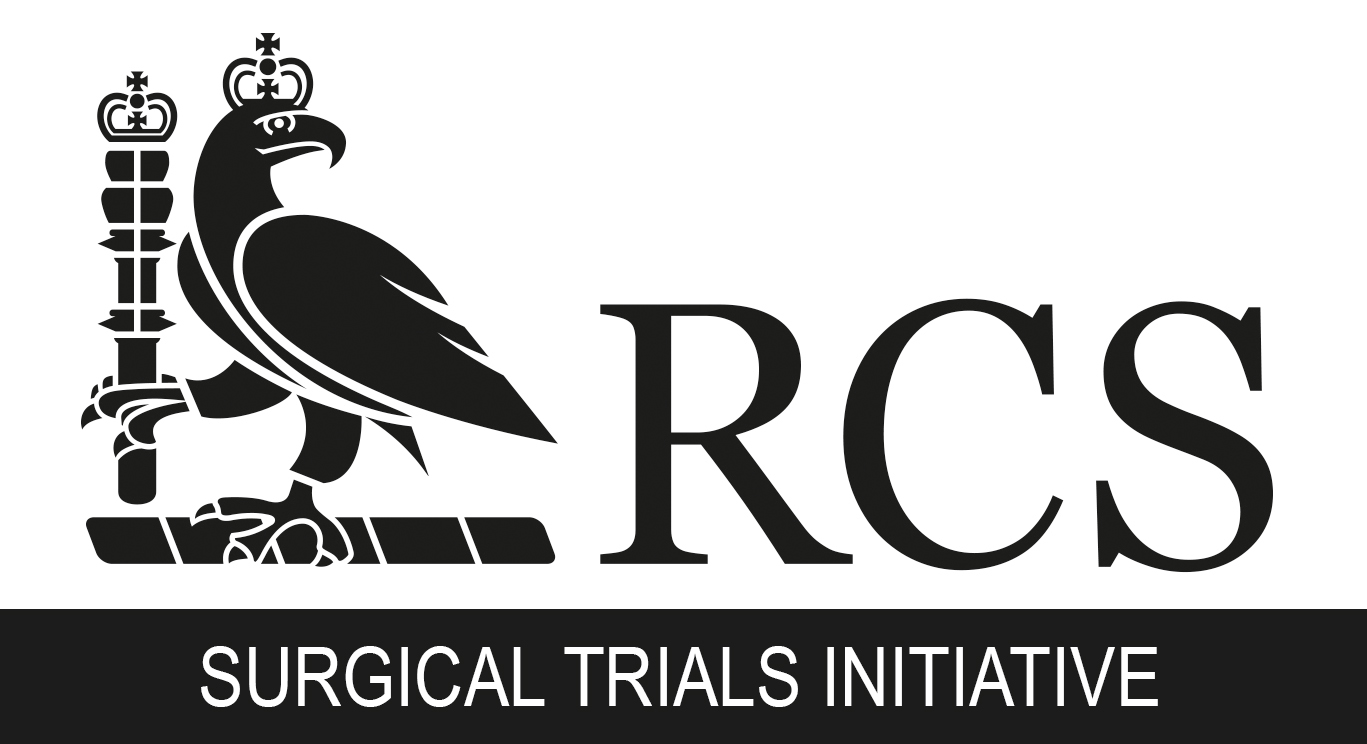 The Royal College of Surgeons of England Please note:Please attach a letter of support from your institution.Shortlisted applicants will be invited to an interview at the Royal College of Surgeons of England on Thursday 28th March 2019The successful applicant will be a Plastic Surgeon. The role will require experience of both hand and plastic surgery. It is anticipated that a further BSSH funded SSL position will be advertised later in the year open to both plastic and orthopaedic surgeons2.1	Please describe your experience to date, of working on multicentre clinical trials (500 words)2.2	Please provide 3 examples of multicentre trials to which you have contributed.2.3     	Please outline a plan for how you will develop new researchers (including trainees) and new studies over the next 3 years (500 words)Please give one example of a surgical trial that you plan to work up3.1.1 - Research project title4.4 – Publications 4.5 – Significant clinical research grantsApplication for Surgical Specialty LeadsClosing date:  13:00 on Friday 22nd March 2019Please send completed applications to: research@rcseng.ac.ukSection 11.1 - Contact Details1.1 - Contact Details1.1 - Contact Details1.1 - Contact DetailsIndividualIndividualIndividualIndividualTitleInitialsFirst NameLast NameUnitUnitUnitDepartmentFaculty / SchoolHost InstitutionAddress PostcodeEmailEmailTelephone Telephone Fax (if available)Fax (if available)Section 2   -   Experience of Surgical trialsName of trialNIHR Portfolio statusTrial DesignSurgical DisciplineChief InvestigatorSpecialityYour Role (e.g. PI/CI)Your contribution(< 50 words)Name of trialNIHR Portfolio statusTrial DesignSurgical DisciplineChief InvestigatorSpecialityYour Role (e.g. PI/CI)Your contribution(< 50 words)Name of trialNIHR Portfolio statusTrial DesignSurgical DisciplineChief InvestigatorSpecialityYour Role (e.g. PI/CI)Your contribution(< 50 words)Section 3   -   Research Proposal Outlines3.1.2 - Proposed start date3.1.3 - Duration of project 3.1.4 - Research goalsPlease summarise the primary goals of your research in a format that can be understood by a non-specialist audience in no more than 100 words.3.1.5 – Proposed  funding               streamSection 4   -   Curriculum Vitae 4.1 - Name4.2 - QualificationsPlease list the most recent qualification first.4.2 - QualificationsPlease list the most recent qualification first.4.2 - QualificationsPlease list the most recent qualification first.Date of qualificationTitle of qualificationAwarding body4.3 - Current post4.3 - Current post4.3 - Current postDate of appointmentJob titleDepartment & Institution